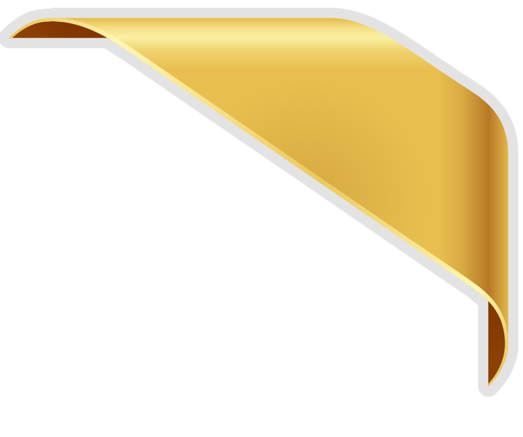 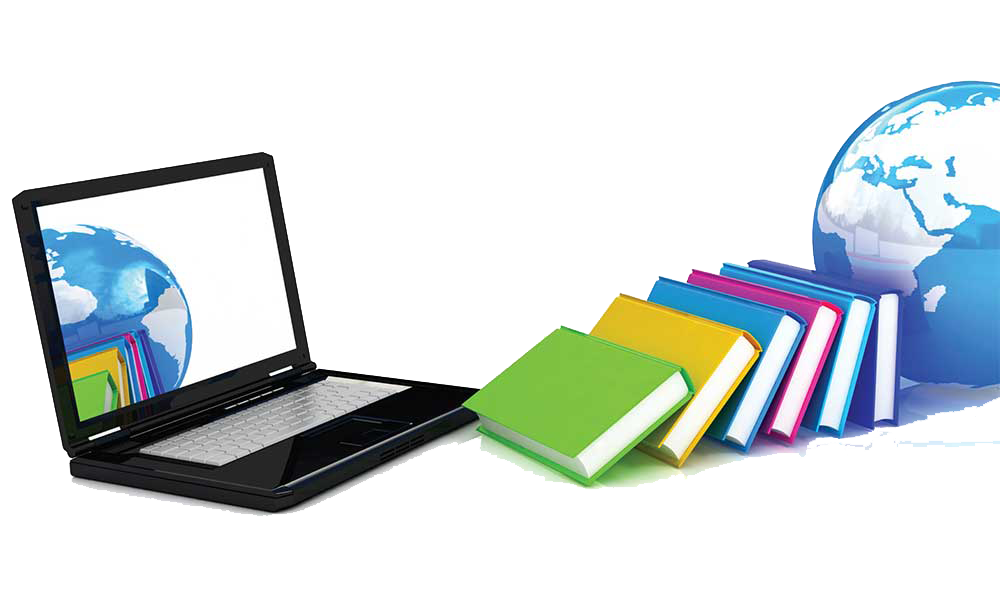 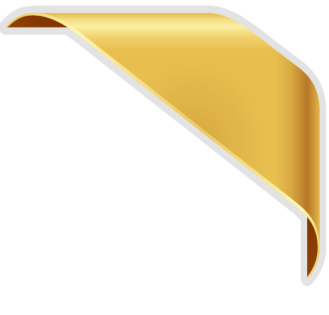 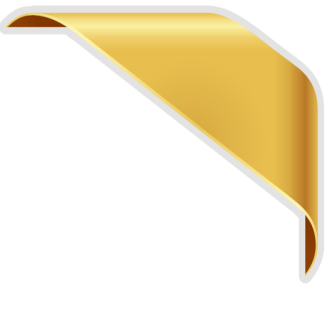 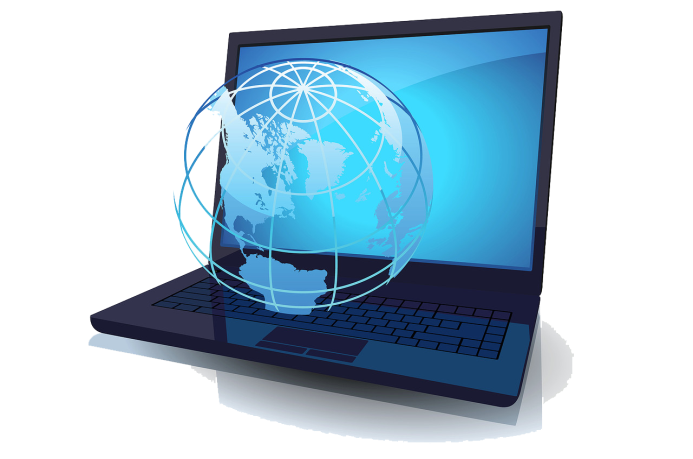 1. Прием первый: апелляция к жизненному опыту детей.        Прием заключается в том, что учитель обсуждает с учащимися хорошо знакомые им ситуации. Так, при изучении тем по Базам данных в качестве яркого примера можно привести следующую ситуацию - приобретение какого-либо товара. Вначале, вместе с детьми необходимо определиться с видом приобретаемого товара. Например, это будет монитор. Затем решается вопрос о его технических характеристиках (заметим еще одно преимущество такой беседы - дети незаметно для себя одновременно повторяют ранее изученный материал из темы “Аппаратное обеспечение ПК”). Далее необходимо рассмотреть все возможности приобретения монитора с характеристиками, названными детьми. Предлагаемые детьми варианты весьма разнообразны, но непременно прозвучит такой способ как поиск фирмы, специализирующейся на продажах оргтехники посредством сети Интернет. Таким образом, есть возможность поиска конкретной информации в базах данных, что, кстати, и является основной темой урока.        Хочется отметить, что обращение к жизненному опыту детей всегда сопровождается анализом собственных действий, собственного состояния, ощущений (рефлексией). Кроме того, обращение к опыту детей - это не только прием для создания мотивации. Более важно то, учащиеся видят применимость получаемых ими знаний в практической деятельности. Ведь не секрет, что для многих школьных дисциплин ученики не имеют ни малейшего представления, как они могут применять получаемые знания.2. Прием второй: ссылка на то, что приобретаемое сегодня знание понадобится при изучении какого то последующего материала, важность овладения которым сомнения не вызывает.        Созданием модели завершается первый этап решения задачи с помощью ЭВМ. Для того чтобы ЭВМ произвела необходимые вычисления и получила ответ, нужно составить для нее четкую инструкцию, строго указать необходимую последовательность действий. Такая инструкция называется алгоритмом решения задачи. Составление алгоритма — второй этап решения задач с помощью ЭВМ. Значит, теперь нужно научиться составлять алгоритмы для ЭВМ.     Как мы видим, учащимся объявляется: чтобы научиться применять компьютер к решению задач, придется познакомиться с понятием алгоритма и овладеть умениями создавать алгоритмы.3. Прием третий: создание проблемной ситуации или разрешение парадоксов.        Бесспорно, что для многих из нас этот прием рассматривается как универсальный. Состоит он в том, что перед учащимися ставится некоторая проблема, преодолевая которую, ученик осваивает те знания, умения и навыки, которые ему необходимо усвоить согласно программе. Мы думаем, что не всегда создание проблемной ситуации гарантирует интерес к проблеме. И здесь можно использовать какие-то парадоксальные моменты в описываемой ситуации.    Пример1:     Тема урока: Компьютерное моделирование физических процессов Цель: ввести понятия компьютерной модели и компьютерного эксперимента. Краткий рассказ учителя:         Каждый из вас не раз попадал под теплый веселый летний дождь. Или под осенний моросящий. Давайте прикинем, какую скорость имеет около поверхности Земли капля, сорвавшаяся с высоты 8 км. На уроках физики вы узнали формулу для скорости тела при его движении в поле силы тяжести, если начальная скорость была нулевая: V=           то есть: скорость =         Ученики подсчитывают и получают скорость = 400 м/с    Но капля, летящая с такой скоростью подобна пуле, ее удар пробивал бы насквозь оконное стекло. А этого не происходит. В чем дело? Парадокс налицо. Как его разрешить обычно интересно всем.        Также очень эффективно “срабатывает” преднамеренное создание проблемной ситуации в названии темы урока. “Как измерить количество информации”, на наш взгляд, гораздо интереснее унылого “Единицы измерения информации”. “Как в компьютере реализуются вычисления” - вместо: “Логические принципы работы компьютера”. “Что такое алгоритм” - вместо обычного “Понятие алгоритма” и т.д.4. Прием четвертый: ролевой подход.Ученику предлагается выступить в роли формального исполнителя алгоритма. Исполнение роли заставляет сосредоточиться именно на тех существенных условиях, усвоение которых и является учебной целью. Если, скажем, речь идет об усвоении конструкции “цикл”, то это точное исполнение команд, посредством которых данная конструкция реализована. Да и при изучении просто понятия формального исполнения алгоритма ученик в роли исполнителя должен сосредоточиться именно на точном и совершенно формальном, т.е. без вопросов, относящихся к цели действия, исполнении каждого действия  алгоритма.
        Пример:  “Представьте, что вы стали директором завода и, изучив спрос, решили организовать участок для производства двух видов товаров повышенного спроса — мясорубки и скороварки. Для краткости обозначим эти товары буквами “A” и “Б”. Допустим, что вам удалось заключить договоры с другими предприятиями на поставку ресурсов (металла, электроэнергии и т.п.) и выделить определенное число рабочих. Изучение рыночной конъюнктуры позволило определить минимальные объемы производства для каждого изделия. Всякий хороший директор стремится к тому, чтобы прибыль была наибольшей. Будем считать это и вашей задачей”. По этому вступлению даже не скажешь, что речь пойдет об использовании табличной формы представления данных.5. Прием пятый: деловая игра.        Использование такой формы урока как деловая игра можно рассматривать как развитие ролевого подхода. В деловой игре у каждого ученика вполне определенная роль. Подготовка и организация деловой игры требует многосторонней и тщательной подготовки, что в свою очередь гарантирует успех такого урока у учащихся. Играть всегда и всем интереснее, чем учиться. Ведь даже взрослые, с удовольствием играя, как правило, не замечают процесса обучения. Обычно деловые игры удобно проводить по решению задач экономического профиля. 6. Прием шестой: решение нестандартных задач на смекалку и логику.По-другому, такой вид работы мы называем “Ломаем голову”Задачи такого характера предлагаются учащимся либо в качестве разминки в начале урока, либо для разрядки, смены вида работы в течение урока, а иногда, и для дополнительного решения дома. Кроме того, такие задачи позволяют выявить одаренных детей.     Пример. Шифр Цезаря    Этот метод шифрования основан на замене каждой буквы текста на другую путем смещения в алфавите от исходной буквы на фиксированное количество символов, причем алфавит читается по кругу. Расшифруйте слово НУЛТХСЁУГЧЛВ, закодированное с помощью шифра Цезаря. Известно, что каждая буква исходного текста заменяется третьей после нее буквой. (Ответ: Криптография - наука о принципах, средствах и методах преобразования информации для защиты ее от несанкционированного доступа и искажения.)7. Прием седьмой: игры и конкурсы.Всем нам известно как трудно удержать внимание ребенка в течение урока или пары. Для разрешения этой проблемы мы предлагаем игровые и конкурсные ситуации следующего характера:        Пример 1: Игра “Веришь, не веришь”Верите ли вы, что… · Основатель и глава фирмы Microsoft Билл Гейтс не получил высшего образования (да)· Были первые версии персональных компьютеров, у которых отсутствовал жесткий магнитный диск (да)· Если содержание двух файлов объединить в одном файле, то размер нового файла может быть меньше суммы размеров двух исходных файлов (да)· В Англии есть города Винчестер, Адаптер и Дигитайзер (нет)        Пример 2. Конкурс “Ищи ответы в приведенном тексте”Детям раздаются тексты, в которых некоторые идущие подряд буквы нескольких слов образуют, термины, связанные с информатикой и компьютерами. Например, · “Этот процесс орнитологи называют миграцией”· “Этот старинный комод ему достался в наследство от бабушки”· “Он всегда имел запас калькуляторов”В качестве поощрения за наилучшие результаты работы учащихся на уроке мы предлагаем сюрпризы - потайные игры, встроенные в офисные программы. Процесс запуска таких игр также помогает ученикам глубже освоить навыки работы с какой-либо офисной программой. 8. Прием восьмой: кроссворды, сканворды, ребусы, творческие сочинения и т.п. Проверить знания учеников можно, предложив им работу как по отгадыванию кроссвордов, так и по самостоятельной разработке таковых. Например, изучив раздел “Тестовый редактор”, в качестве итоговой работы ученикам необходимо создать кроссворд по одной из тем данного раздела, используя таблицу.    9. Прием девятый: исследовательская деятельность учащихся в предметной области "Информатика".   Главным результатом исследовательской деятельности является интеллектуальный продукт.   Исследовательские работы по информатике можно разделить на 3 больших блока, включающих в себя все виды исследовательских работ описанных выше: •	доклады (рефераты); •	проекты, связанные с использованием языка (системы) программирования; •	проекты с применением современных информационных технологий (презентации, web-дизайн, flash-технологии).            Осознанное самостоятельное усвоение нового знания может происходить только на основе уже имеющихся знаний и умений оперировать ими. Проекты, создаваемые при помощи языка программирования требуют хорошей математической подготовки, свободного владения приемами программирования. Подобные проекты для разработки целесообразно предлагать представителям физико-математических классов, обладающих вышесказанными умениями.                 Реализация метода проектов и исследовательского метода на практике ведет к изменению позиции учителя. Из носителя готовых знаний он превращается в организатора познавательной, исследовательской деятельности своих учеников. Изменяется и психологический климат в классе, так как учителю приходится переориентировать свою учебно-воспитательную работу и работу учащихся на разнообразные виды самостоятельной деятельности учащихся, на приоритет деятельности исследовательского, поискового, творческого характера.     ЗАКЛЮЧЕНИЕ            Подведя итог вышесказанному, мы имеем, что создание у учащихся мотивации к изучению того или иного фрагмента учебного материала или курса в целом — является главным в методике преподавания любого предмета, в частности, информатики.            Но важно, чтобы мотивированными были изучение каждой отдельно взятой темы, введение каждого понятия, овладение каждым умением, приобретение каждого навыка. Такую мотивацию мы и назвали локальной.            Конечно, создание локальной мотивации нередко связано с личным педагогическим талантом учителя и даже просто с его обаянием. Но это относится к той грани педагогической деятельности, которую можно назвать одним словом — искусство. Нас же интересовали больше технологии, т.е. вполне конкретные приемы и методы создания такой мотивации.                Сегодня информатика и вычислительная техника, проникнув во многие сферы человеческой деятельности человека, постепенно становятся неотъемлемой частью практически всех профессий, прочно входят в наш быт, образование, культуру. Именно поэтому знание информатики, умение использовать компьютер, совершенно необходимы любому образованному человеку в современном обществе”